    města Pelhřimova,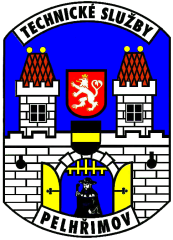                          příspěvková organizace    IČ 49056689,   DIČ  CZ 49056689           Myslotínská ulice 1740, 39301 Pelhřimov      Telefon 565/323138-9,fax.565325638, Unipark s.r.o.Životského 4453/15 618 00 BrnoIČ: 28462874 DIČ: CZ 28462874Věc. Objednávka č.2021/IO/73Objednáváme u Vás herní prvek pružinová lávka: 4m, dle nabídky ze dne 15.10.2021.Středisko: 1516Smluvní cena za zboží je 89 351,-  s DPHTermín do…………..20.12.2021Faktura musí obsahovat následující text čestného prohlášení: „Vystavitel tohoto daňového dokladu čestně prohlašuje, že není v insolvenčním řízení, a že se zavazuje zde vyčíslenou DPH uhradit včas a řádně příslušnému správci daně.“ Prohlášení bude uvedeno nad závěrečnou signací dokladu nebo bude znovu podepsáno.Kopii naší objednávky přiložte k vaší faktuře.V Pelhřimově dne 18.10.2021Zpracoval:…………………………..xxxSchválil……………………………………                               Ing. Eva Hamrlová pověřena řízením TSmPDobrý den,  Děkuji za zaslání objednávky, se zněním plně souhlasím.S pozdravem a přáním hezkého dneDušan AndrejčákObchodní zástupce+ 420 730 561 375